Bingo: 1)Schreib, wer dir geantwortet hat 2) Notiere seine Antwort!1 Person  / …. Antworte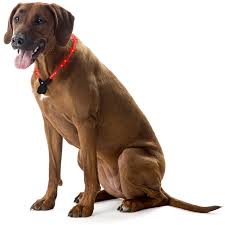 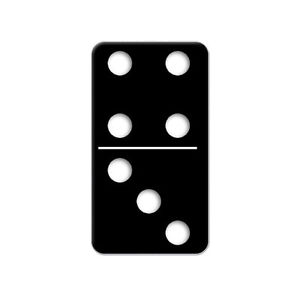 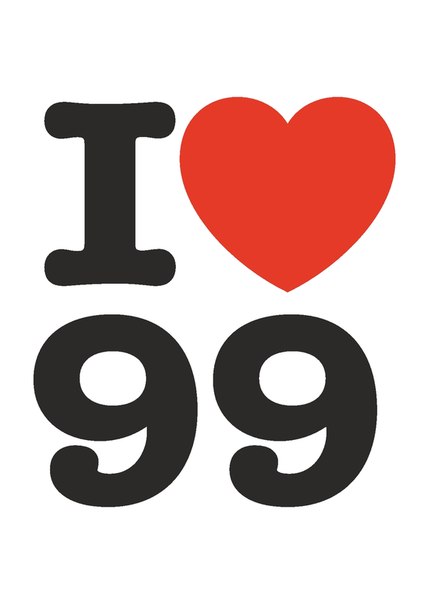 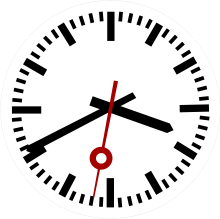 